Chapter 2 Transport networkContents2.1 Introduction2.2 Road hierarchy2.3 Freight network2.4 Bicycle network2.5 Streetscape hierarchy2.1 IntroductionThis chapter contains advice about satisfying assessment benchmarks in the planning scheme that relate to Brisbane’s transport network, which comprises the following:a road hierarchy;a freight network;a bicycle network;a streetscape network.The design and construction standards for the transport network are detailed in Chapter 3, Chapter 4, Chapter 5 and Chapter 12 (in relation to Riverwalk facilities) of this planning scheme policy.The features and the function of the transport network and each element are described.Roads provide the following functions which are important in the transport network:roads are the primary routes in which people and goods move around Brisbane;roads provide the infrastructure to move people including those walking, cycling, travelling in a bus and driving;roads are an important part of the public domain providing social, economic and environmental functions;roads are designed to accommodate all road users, however in some instances the priority may vary depending upon its role in the overall transport network.2.2 Road hierarchy2.2.1 GeneralThe purpose of the road network is to:provide for the safe and efficient movement of goods and people;provide strong connections between the main economic hubs of the cityaccommodate the needs of all modes of transport that use roads including public transport, pedestrians, cyclists, freight vehicles and motorised vehicles;find a balance to the often competing requirements for the use of the city’s roads;contribute to the identity and character of the city by providing public space, streetscape and buffers between traffic and adjacent activities;provide corridors for utilities such as water, wastewater, electricity, gas and telecommunications.The road network includes the following classifications, as shown in Figure 2.5.2.a:motorway;arterial road;suburban road;district road;neighbourhood road;local road.All roads are categorised as major roads or minor roads (see section 2.2.4).2.2.2 Major roadsA major road provides for through-traffic movements for pedestrians, cyclists, public transport, freight and private vehicles connecting suburbs, major destinations and areas outside of Brisbane.A major road caters for high traffic volumes and their traffic function is not compromised by parking and access driveways.Major roads provide:high-volume, high-speed through-traffic movements for pedestrians, cyclists, public transport, freight and private vehicles;connections between suburbs, major destinations and areas outside Brisbane;locations for major utility assets;the public domain as connectors and places of social and economic activities and buffers that mitigate the air and noise impacts of vehicle traffic on the adjacent activities;for the separation of transport modes.The through-traffic function of major roads may need to be balanced with public realm outcomes such as a social and economic pedestrian environment that enables people to access services and businesses if they travel through centres where pedestrian and public transport accessibility is a priority.2.2.3 Minor roadsA minor road provides for local traffic movements.A minor road is a low-speed environment that gives priority to pedestrians and cyclists.Minor roads cater for low traffic volumes and provide for direct property access.Minor roads provide:a low-speed environment that caters to low traffic volumes;connections between local neighbourhoods and major roads;local transport movements for all transport modes, including for vehicle and pedestrian movements and is a shared space;places as part of the public realm for pedestrians and cyclists;direct driveway access to properties.Mode separation by lane allocation or wider kerb side lanes on minor roads that carry in excess of 3,000 vehicles per day is preferred.2.2.4 Description of road hierarchy classificationsA description of each classification in the road hierarchy is shown in Table 2.2.4.A, Table 2.2.4.B, Table 2.2.4.C, Table 2.2.4.D, Table 2.2.4.E and Table 2.2.4.F.Table 2.2.4.A—MotorwayNote—Motorways in Brisbane are controlled by the Queensland Government and Queensland Motorways and must be designed, constructed and operated in accordance with Transport Infrastructure Act 1994.Table 2.2.4.B—Arterial roadTable 2.2.4.C—Suburban roadTable 2.2.4.D—District roadTable 2.2.4.E—Neighbourhood roadTable 2.2.4.F—Local road2.3 Freight network2.3.1 GeneralThe road network requires appropriate design standards for all aspects of road infrastructure to accommodate heavy vehicles.The purpose of the freight network is to provide for the safe and efficient movement of heavy vehicles required to support the industrial and commercial land uses that underpin the Brisbane economy.The freight network identifies roads designed to accommodate heavy vehicles and includes:primary freight routes;primary freight access.Note—The freight network does not identify routes for higher mass limits (HML) vehicles with road-friendly suspensions and the transporting of dangerous goods as this is a Queensland government licensing responsibility. However, the freight network seeks to encourage HML and dangerous good routes to use the primary freight routes.Note—The freight network includes tunnels that may not be able to be used by vehicles carrying dangerous goods.2.3.2 Description of freight network classificationsA description of each classification of the Brisbane freight network is shown in Table 2.3.2.A and Table 2.3.2.B.Table 2.3.2.A—Primary freight routesTable 2.3.2.B—Primary freight access routes2.4 Bicycle network2.4.1 GeneralThe bicycle network identifies Brisbane’s existing and future bicycle routes and provides a network of connected corridors that allow cyclists to move safely and directly from where they are to where they want to go.The bicycle network corridors include infrastructure and facilities such as paths, bicycle lanes, intersections, mid-block crossings, bicycle bridges, underpasses and overpasses, signage, lighting, street furniture and bicycle parking.The bicycle network is shown in the Bicycle network overlay map and includes the following bicycle routes:primary bicycle route;secondary bicycle route;local bicycle route;Riverwalk.Chapter 12 of this planning scheme policy provides additional guidance on the design standards for Riverwalk facilities.The bicycle network does not include footpaths however shared paths may be provided in the road verge.Although cyclists are able to use footpaths in Queensland, these facilities are primarily designed for pedestrian use.An off-road bicycle route requires a corridor that provides for the pathway and associated infrastructure and amenities (lighting, signposts, shade trees and clearances from the path edge to these facilities and clearances for sightlines).2.4.2 Description of bicycle route characteristicsA description of the characteristics of each bicycle route in the bicycle network is shown in Table 2.4.2.A, Table 2.4.2.B and Table 2.4.2.C.Table 2.4.2.A—Primary bicycle routesTable 2.4.2.B—Secondary bicycle routesTable 2.4.2.C—Local bicycle routes2.5 Streetscape hierarchy2.5.1 GeneralThe streetscape hierarchy applies to all verges and paths in road corridors for the purpose of non-vehicle (i.e. pedestrian, bicycles and mobility scooters) access only.The aim of the streetscape hierarchy is to:prioritise streets to create more useable public spaces that provide consistent verge treatments, widened where applicable to fit the predominant adjacent land use and volume of pedestrian traffic;develop verges with an emphasis on enhancing pedestrian connections, providing spaces for meeting and increasing shade, amenity and visual quality;increase subtropical vegetation to reduce the urban heat island effect and to reinforce Brisbane’s distinct character as a subtropical city;achieve the consistent use of a simplified, standard palette of materials.The streetscape hierarchy delivers verges with consistent widths and finishes appropriate to their locality.Verge appearance will vary and be specific to a locality through the variety of building transitions, built forms and street trees that will characterise different neighbourhoods.The application of the streetscape hierarchy is determined by the adjoining road hierarchy type and zone, or locality, as detailed in the tables below.In the event that a new use approved by the Council is not consistent with the outcomes sought with the relevant zone, the zone which best reflects the approved use determines the appropriate streetscape type.Chapter 3 of this planning scheme policy provides the detailed design requirements, typical layouts and standard materials palette for the streetscape types.Alternative streetscape outcomes include:locality streets;corner land dedications;laneways.Where the standard streetscape types are not appropriate due to an existing established character that is to be retained and enhanced, streets may be designated locality streets to allow an alternative verge layout or material selection.Locality streets also include existing suburban centre improvement projects; in these locations, verges are to be consistent with the relevant provisions detailed in Chapter 5 of this planning scheme policy.Inverted or truncated corner land dedications are required at some street corners to provide opportunities to plant landmark subtropical trees marking gateways and assisting with way finding.Design requirements for inverted or truncated corner land dedications are in Chapter 3 of this planning scheme policy.Laneways are identified in the Streetscape hierarchy overlay map.Design requirements for laneways are in Chapter 3 of this planning scheme policy.2.5.2	Description of streetscape hierarchy classificationsThe streetscape hierarchy includes the following standard streetscape types:subtropical boulevard;city street;neighbourhood street;industrial street.A description of each type of streetscape is shown in the Table 2.5.2.A, Table 2.5.2.B, Table 2.5.2.C and Table 2.5.2.D below.Table 2.5.2.A—Subtropical boulevardsTable 2.5.2.B—City streetsTable 2.5.2.C—Neighbourhood streetsTable 2.5.2.D—Industrial streets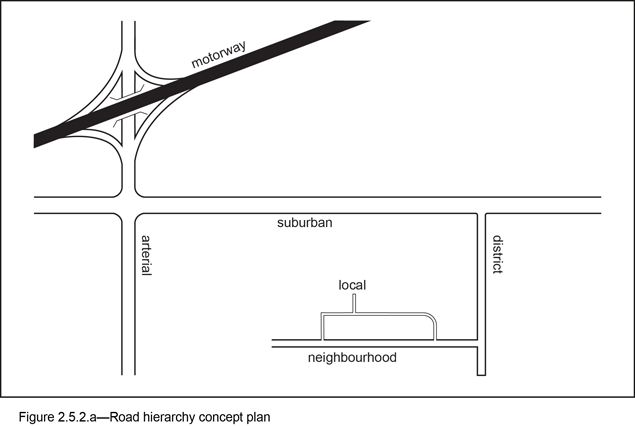 CharacteristicAttributeDescriptionFunctionPrimary function and traffic roleA motorway:has a major road function;provides for inter and intra-regional connections and directs longer distance traffic around heavily developed areas;is a high-speed restricted access environment that is designed for the efficient and safe movement of high volumes of people and goods;accommodates pedestrians, cyclists and motor vehicles and in some instances public transport on separated carriageways.DescriptionCross-sectionA motorway:is typically a divided road of 3 to 4 lanes each way for exclusive use by motorised vehicles;may include parallel service roads for access and separated pathways for pedestrians and cyclists.TrafficTraffic volumeHigh volume (over 50,000 vehicles per day)TrafficTypical signposted speedHigh speed (80 km/h to 110km/h)AccessIntersectionA motorway has:grade-separated intersections provided at speed entry and exit ramps to/from other routes;grade-separated vehicle crossings.AccessIndividual lot accessAccess:directly to individual lots is not permitted;from driveways may be provided from parallel service roads.Freight-dependent developmentVehicle travelStandard vehicle unless identified as a primary freight route on the Road hierarchy overlay map.Public transportVehicle travelHigh-frequency through-vehicle servicesPublic transportBus stopsNot permitted.CyclingOn roadNot permitted on carriageway.CyclingOff roadA separated bicycle path within or parallel to the motorway corridor may be provided.PedestrianFootpathNot permitted on carriageway.PedestrianOtherPhysical or grade separated pedestrian facilities provide connectivity between adjoining land uses that are isolated by motorways.StreetscapeStreetscape typeProject-specific urban design requirements.Other attributesParkingNot permitted.Other attributesLocal area traffic management (LATM)Not permitted.Other attributesCorridor environmentA motorway:has full physical separation of all modes;has physical separation of all modes from adjoining urban land uses;minimises environmental impacts on surrounding land uses.Other attributesSpecial featuresA motorway has:emergency breakdown lanes and/or stopping areas;emergency telephones.CharacteristicAttributeDescriptionFunctionPrimary function and traffic roleAn arterial road:has a major road function;provides intra-city connections between principal and major regional activity centres and major employment areas both within Brisbane and in the surrounding areas;caters for high volumes of traffic;provides bus priority on the road and at intersections;avoids conflicts between pedestrian, bicycle and motorised traffic by physically separating pedestrian, non-motorised and motorised modes;contributes to the public domain of the city;provides one of the city’s subtropical boulevards;in centres, the public domain and social and economic functions of the road are balanced with the through traffic function.DescriptionCross-sectionAn arterial road is typically a divided road of 2 to 3 traffic lanes each way and may include:a median;a bicycle lane;bus priority;indented bus stops;pathways on both sides and streetscape treatment.TrafficTraffic volumeOver 30,000 vehicles per dayTrafficTypical signposted speed80km/hAccessIntersectionAn arterial road has:grade-separated access to motorways;signalised intersections to inter-connecting arterial and suburban roads;signalised or priority-controlled intersections to district roads; access to minor roads generally restricted to left in left out;bus priority on some intersections.AccessDirect lot accessNot permittedFreight-dependent developmentVehicle travelStandard vehicle unless identified as a primary freight route on the Road hierarchy overlay map.Public transportVehicle travelHigh-frequency bus services with bus priority measuresPublic transportBus stopsIndented bus bayBicycleOn roadBicycle laneBicycleOff roadProvide off-road facilities if identified in the bicycle network on the Bicycle network overlay map.PedestrianFootpathWide verge accommodating footpaths on both sidesPedestrianStreetscape typeSubtropical boulevards or locality streetscapes may be provided if identified on the Streetscape hierarchy overlay map.Other attributesParkingOn-street parking:is not permitted;may be prohibited at peak periods if provided in commercial centres.Other attributesLATMNot permittedOther attributesCorridor environmentAn arterial road:is designed to present attractive landscaped entrances and routes through Brisbane;incorporates design measures to minimise environmental impacts on surrounding land uses;does not have its function interfered with by land uses along the road that provide active street frontage.CharacteristicAttributeDescriptionFunctionPrimary function and traffic roleA suburban road:has a major road function;connects suburbs to arterial roads (sub-arterial);provides safe and efficient movement of moderate to high volumes of traffic of motor vehicles, including public transport and pedestrians and cyclists;avoids conflicts between pedestrian, bicycle and motorised traffic by physically segregating different modes.DescriptionCross-sectionA suburban road is typically a divided road with up to 2 lanes each way and may include:a median;a bicycle lane;indented bus stops;footpaths on both sides and streetscape treatment.TrafficTraffic volume15,000 to 30,000 vehicles per dayTrafficTypical signposted speed70km/hAccessIntersectionGenerally has:signalised intersections to arterial and suburban roads;signalised or priority controlled intersections with district and minor roads.AccessDirect lot accessNot permittedFreight-dependent developmentVehicle travelStandard vehicle unless identified as a primary freight route on the Road hierarchy overlay mapPublic transportVehicle travelHigh-frequency services with bus priority measuresPublic transportBus stopsIndented bus bayCyclingOn roadBicycle laneCyclingOff roadProvide for if identified on bicycle hierarchyPedestrianFootpathWide verge with footpaths on both sidesPedestrianStreetscape typeCity, neighbourhood or locality streetscapes to be provided if identified on the Streetscape hierarchy overlay mapOther attributesParkingOn-street parking is inappropriate. If provided it may be prohibited at peak periods.Other attributesLATMNot permittedOther attributesCorridor environmentSuburban road:is designed to present attractive landscaped routes through Brisbane;incorporates design measure to minimise environmental impacts on surrounding land uses;does not have its function interfered with by land uses along the road that provide active street frontage.CharacteristicAttributeDescriptionFunctionPrimary function and traffic roleA district road provides:for through-traffic including local freight and public transport;links for minor roads and local centres to suburban and arterial roads.DescriptionCross-sectionA district road is typically an undivided road with 1to 2 lanes each way and may include:a bicycle lane;indented bus stops;footpaths on both sides and streetscape treatment.TrafficTraffic volume6,000–15,000 vehicles per dayTrafficTypical signposted speed40km/h–60km/h appropriate to adjoining land usesAccessIntersectionSignalised or priority controlled intersections with major roads and minor roadsAccessDirect lot accessGenerally driveway access is not permitted.Freight dependant developmentVehicle travelStandard vehicle unless identified as a primary freight route on the Road hierarchy overlay mapPublic transportVehicle travelHigh-frequency bus servicePublic transportBus stopsOn-road bus stops where space allowsCyclingOn roadBicycle lanesCyclingOff roadProvided for if identified on the Bicycle network overlay mapPedestrianFootpathWide verge with footpaths on both sidesPedestrianStreetscape typeCity, neighbourhood or locality streetscapes be provided if identified on the Streetscape hierarchy overlay map.Other attributesParkingOn-street parking:is not appropriate;may be permitted in centres if a properly designed parking lane is provided for two-lane two-way roads;may be prohibited within peak periods.Other attributesLATMNot appropriateOther attributesCorridor environmentDistrict road:minimises environmental impact on surrounding land uses;does not have its function interfered with by land uses along the road that provide active street frontage.CharacteristicAttributeDescriptionFunctionPrimary function and traffic A neighbourhood road:has a minor road function;carries low volumes of local traffic between local and district roads;provides priority and a safe environment for pedestrians and cyclists.DescriptionCross-sectionTypically an undivided, two-lane roadway, but may be wider if located on a bus routeTrafficTraffic volume1,000 to 6,000 vehicles per dayTrafficTypical signposted speed50km/h unless signed otherwiseAccessIntersectionPriority-controlled intersections to district roadsAccessDirect lot accessAppropriateCommercialVehicle travelRefuse collection vehiclePublic TransportVehicle travelLocal bus servicesPublic TransportBus stopsOn-road bus stops if on a bus routeCyclingOn roadIt is appropriate to bicycle in the general traffic lanes.CyclingOff roadNot requiredPedestrianFootpathA neighbourhood road:provide a shared pedestrian and cyclist environment;provide standard verge width and footpaths.PedestrianStreetscape typeCity, neighbourhood or locality streetscapes are provided if identified on the Streetscape hierarchy overlay map. Other attributesParkingOn-street parkingOther attributesLATMLATM:is appropriate if required;should not be part of new road design.Note—Designs may be modified to accommodate buses if on a bus route.Other attributesCorridor environmentDesigned to prioritise safe use by pedestrians and cyclists and avoid conflicts between pedestrians, bicycles and motorised traffic.CharacteristicAttributeDescriptionDescriptionFunctionPrimary function and traffic roleA local road:has a minor road function;provides low-speed local travel and direct property access;is a safe environment for pedestrians and cyclists;includes laneways as a type of local road.A local road:has a minor road function;provides low-speed local travel and direct property access;is a safe environment for pedestrians and cyclists;includes laneways as a type of local road.DescriptionCross-sectionDesigned and constructed as an undivided, one or two lane carriagewayDesigned and constructed as an undivided, one or two lane carriagewayTrafficTraffic volumeUp to 1,000 vehicles per dayUp to 1,000 vehicles per dayTrafficTypical signposted speedUp to 50km/hUp to 50km/hAccessIntersectionPriority controlled intersections to roads with a high volume of vehicles per dayPriority controlled intersections to roads with a high volume of vehicles per dayAccessDirect lot accessAppropriateAppropriateFreightVehicle travelRefuse collection vehicle Refuse collection vehicle Public TransportVehicle travelLocal bus servicesLocal bus servicesPublic TransportBus stopsOn-road bus stopsOn-road bus stopsCyclingOn roadIt is appropriate to bicycle in the general traffic lanes.It is appropriate to bicycle in the general traffic lanes.CyclingOff roadNot requiredNot requiredPedestrianFootpathLanewaysAll other local roads:provide a shared pedestrian and cyclist preferred environment;provide standard verge width.PedestrianOtherProvide a pedestrian and cyclist preferred environment.Provide a pedestrian and cyclist preferred environment.StreetscapeStreetscape typeLanewaysAll other local roads, city, neighbourhood or locality streetscapes to be provided if identified on the Streetscape hierarchy overlay map.Other attributesParkingOn-street parkingOn-street parkingOther attributesLATMLATM:is appropriate if required;should not be part of new road design.Note—Design may be modified to accommodate buses if on a bus route.LATM:is appropriate if required;should not be part of new road design.Note—Design may be modified to accommodate buses if on a bus route.Other attributesCorridor environmentLocal road:is designed to prioritise safe use by pedestrians and cyclists and avoid conflicts between pedestrians, bicycles and motor vehicle traffic;where a laneway, is characterised by buildings built to boundary with no opportunities for widening.Local road:is designed to prioritise safe use by pedestrians and cyclists and avoid conflicts between pedestrians, bicycles and motor vehicle traffic;where a laneway, is characterised by buildings built to boundary with no opportunities for widening.Other attributesSpecial featuresLaneways (require a specific standard)Laneways (require a specific standard)CharacteristicAttributeDescriptionFunctionPrimary function and traffic roleA primary freight route:provides direct high capacity connections for non-standard vehicles between major industrial and freight dependant commercial land uses and inter-regional destinations;prioritises freight movements of non-standard vehicles.AccessIntersectionsAn intersection is geometrically designed for non-standard vehicles and is:grade separated to motorways;signalised to major roads and the primary freight access routes.AccessDirect lot accessNot permittedFreight-dependent developmentVehicle travelB-double combination vehiclesFreight-dependent developmentHML vehicles with road-friendly suspensionsProvide for HML vehicles.Freight-dependent developmentDangerous goodsProvide for vehicles carrying dangerous goods.Note—Dangerous goods may be excluded from primary freight routes that include tunnels.Other attributesCorridor environmentPrimary freight route:is prioritised for safe and efficient movement of non-standard vehicles;has full separation of motorised and non-motorised modes;resolves potential conflicts between bicycle lanes and primary freight routes through lane width and signage;uses a larger kerbside lane appropriate to the signposted speed;places signage, street trees and furniture to accommodate the lateral clearances required by non-standard vehicles;has a vertical clearance as per Department of Transport and Main Roads requirements.CharacteristicAttributeDescriptionFunctionPrimary function and traffic roleA primary freight access route:provides links between the primary freight routes and to major industrial and freight dependant commercial land uses for non-standard vehicles;provides local and direct lot access for non-standard vehicles.AccessIntersectionAn intersection is geometrically designed for non-standard vehicles and is signalised to major roads and the primary freight access routes.AccessDirect lot accessAppropriateFreight-dependent developmentVehicle travelB-double combination vehiclesFreight-dependent developmentHML for vehicles with road friendly suspensionsProvide for HML vehicles.Freight-dependent developmentDangerous goodsProvide for vehicles carrying dangerous goods.Other attributesCorridor environmentPrioritised for safe and efficient direct lot access for non-standard vehicles including trucks and vans as per Department of Transport and Main Roads requirements.CharacteristicAttributeDescriptionDescriptionFunctionPrimary function and traffic roleA primary bicycle route:provides high-capacity inter-suburban cycling routes between centres, major employment areas and key destinations;provides a safe and direct route for a wide range of cyclists, including high-speed commuting cyclists;may require a combination of parallel pathway types to cater for different cyclists, e.g. bicycle lanes for experienced cyclists and off-road shared pathways for less experienced cyclists.A primary bicycle route:provides high-capacity inter-suburban cycling routes between centres, major employment areas and key destinations;provides a safe and direct route for a wide range of cyclists, including high-speed commuting cyclists;may require a combination of parallel pathway types to cater for different cyclists, e.g. bicycle lanes for experienced cyclists and off-road shared pathways for less experienced cyclists.TrafficTraffic volumeMore than 1,000 bicycle movements per dayMore than 1,000 bicycle movements per dayOn-road routesOff-road routesCyclistsFacility typeA primary bicycle route has:bicycle lanes; on-road separated bicycle lanes.A primary bicycle route has:bicycle paths;separated paths;wide shared paths.PedestriansFacility typeN/A A primary bicycle route has:separated paths;wide shared paths;where bicycle paths are provided, footpaths for pedestrians on an alternative route.Interaction with other transport modesN/AA primary bicycle route:is separated from vehicle traffic through bicycle lanes on major roads;shares road space on minor roads;where also on a freight route, has wider bicycle lanes.Management of cyclist and pedestrian interactions is critical and careful consideration is required to ensure paths are designed to minimise pedestrian–cyclist conflict.AccessIntersectionsAn intersection:if signalised, requires bicycle lanes and may require bicycle box treatment, bicycle detection devices or push-button activators;if a roundabout, may require specific treatments for cyclists.An intersection of a path with a road provides:grade separation (underpasses or overpasses) or signalised bicycle crossings with bike lanterns where a path crosses a major road;refuges or other crossing treatments at a minor road.Supporting InfrastructureN/AN/AA primary bicycle route provides:lighting;way-finding signage;drinking fountains;shade trees;landscaping;seating;public art where appropriate.Surrounding land usesN/AN/ASurrounding land uses provide active frontages onto pathways outside the road reserve to maximise surveillance opportunities.Other attributesParkingParking comprises:kerbside lanes on bicycle routes that are 4.5m wide or an off-road alternative;parking bays that are delineated by T markers.N/AOther attributesLATMAny LATM should be appropriate for cyclists.N/ACharacteristicAttributeDescriptionDescriptionFunctionPrimary function and traffic roleA secondary bicycle route:provides intra-suburban bicycle routes linking key residential areas to key land uses and primary routes;provides for a wide range of users, but may require higher speed users to take care and ride to suit the conditions;may be required to have parallel on and off-road facilities based on local conditions.A secondary bicycle route:provides intra-suburban bicycle routes linking key residential areas to key land uses and primary routes;provides for a wide range of users, but may require higher speed users to take care and ride to suit the conditions;may be required to have parallel on and off-road facilities based on local conditions.TrafficTraffic volumeBetween 100 and 1,000 bicycle movements per dayBetween 100 and 1,000 bicycle movements per dayOn-road bicycle routesOff-road bicycle routesCyclistsFacility typeA secondary bicycle route has bicycle lanes.A secondary bicycle route has:separated paths;shared paths.PedestriansFacility typeN/AA secondary bicycle route has:separated paths;shared paths.Interaction with other transport modesA secondary bicycle route:is separated from vehicle traffic through bicycle lanes on major roads;shares road space on minor roads;where also on a freight route, has wider bicycle lanes.Management of cyclist and pedestrian interactions is critical and careful consideration is required to ensure paths are designed to minimise pedestrian–cyclist conflict.AccessIntersectionsAn intersection:where signalised, requires bicycle lanes and may require bicycle box treatment, bicycle detection devices or push-button activators;where a roundabout, may require specific treatments for cyclists.An intersection of a path with a road provides:grade separation (underpasses or overpasses) or signalised bicycle crossings with bike lanterns where a path crosses a major road;refuges or other crossing treatments at a minor road.Supporting InfrastructureN/AN/AA secondary bicycle route provides:lighting;way-finding signage;shade trees;landscaping.Surrounding land usesN/AN/ASurrounding land uses provide active frontages onto pathways outside the road reserve to maximise surveillance opportunities.Other attributesParkingParking comprises:kerbside lanes on bicycle routes that are either 4.5m wide or an off-road alternative is provided;parking bays that are delineated by T markers.N/AOther attributesLATMAny LATM should be appropriate for cyclists.N/ACharacteristicAttributeDescriptionDescriptionFunctionPrimary function and traffic roleA local bicycle route:provides a link from individual properties or destinations to the primary and secondary route networks;may not be required to have dedicated cycling facilities.A local bicycle route:provides a link from individual properties or destinations to the primary and secondary route networks;may not be required to have dedicated cycling facilities.TrafficTraffic volumeFewer than 100 bicycle movements per dayFewer than 100 bicycle movements per dayOn-road bicycle routeOff-road bicycle routeCyclistsFacility typeA local bicycle route has bicycle lanes.Shared pathsPedestriansFacility typeN/AShared pathsInteraction with other transport modesA local bicycle route:is separated from vehicle traffic through bicycle lanes on major roads;shares road space on minor roads.Volumes of path users allow safe operation of shared paths by pedestrians and cyclists.AccessIntersectionsRoundabouts may require specific treatments for cyclists.An intersection of a path with a road provides:grade separation (underpasses or overpasses) or signalised bicycle crossings with bike lanterns are required where a path crosses a major road;refuges or other crossing treatments are provided at a minor road.Supporting InfrastructureN/AN/AA local bicycle route provides:way-finding signage;shade trees;landscaping.Surrounding land usesN/AN/ASurrounding land uses provide active frontages onto pathways outside the road reserve to maximise surveillance opportunities.Other attributesParkingParking comprises:kerbside lanes on bicycle routes that are either 4.5m wide or an off-road alternative;parking bays that are delineated by T markers.N/AOther attributesLATMAny LATM should be appropriate for cyclists.N/ACharacteristicAttributeDescriptionDescriptionFunctionPrimary function and roleA subtropical boulevard:is located on arterial road corridors;utilises subtropical planting to reinforce city gateways, thresholds and nodes;has subtropical vegetation, including a mix of iconic tree species which create visual landmarks and make a significant contribution to the tree cover along the major road corridors;has active frontages abutting where they pass through centres;is not generally appropriate for passive uses such as footpath dining due to high vehicular use;has limited pedestrian movement when outside centres.A subtropical boulevard:is located on arterial road corridors;utilises subtropical planting to reinforce city gateways, thresholds and nodes;has subtropical vegetation, including a mix of iconic tree species which create visual landmarks and make a significant contribution to the tree cover along the major road corridors;has active frontages abutting where they pass through centres;is not generally appropriate for passive uses such as footpath dining due to high vehicular use;has limited pedestrian movement when outside centres.DescriptionInfrastructureAn in centre (SB1) subtropical boulevard has a fully paved verge with subtropical planting in garden beds and tree grates, street furniture and pedestrian lighting.An out of centre (SB2) subtropical boulevard has a separate paved area with subtropical trees planted in a turf strip.ApplicationRoad hierarchyArterial roads, excluding State-controlled arterial roads, and arterial roads in the City Centre.Arterial roads, excluding State-controlled arterial roads, and arterial roads in the City Centre.ApplicationZoneAn in centre (SB1) subtropical boulevard may be in the:Principal centre zone (Regional centre) precinct;Major centre zone;Neighbourhood centre zone;Specialised centre zone;District centre zone;Mixed use zone.An out of centre (SB2) subtropical boulevard may be in any zone other than applicable for SB1.CyclingOn vergeMay be appropriate as shared path where designated on the bicycle network.May be appropriate as shared path where designated on the bicycle network.CharacteristicAttributeDescriptionDescriptionFunctionPrimary function and roleA city street:is located in centres and often on secondary routes with medium to low vehicle use;has active frontages abutting; allows for passive uses such as footpath dining where verge width permits; serves as a pedestrian route, being a key connector between destinations.A city street:is located in centres and often on secondary routes with medium to low vehicle use;has active frontages abutting; allows for passive uses such as footpath dining where verge width permits; serves as a pedestrian route, being a key connector between destinations.DescriptionInfrastructureFully paved verge with street trees in garden beds and tree grates, street furniture and pedestrian lighting.Fully paved verge with street trees in garden beds and tree grates, street furniture and pedestrian lighting.ApplicationRoad hierarchyAny road type other than arterialAny road type other than arterialApplicationZone or locationA city street major (CS1) is in a location as specified on Streetscape hierarchy overlay map.A city street minor (CS2) is in the:Principal centre zone;Major centre zone;Neighbourhood centre zone;Specialised centre zone;District centre zone;Mixed use zone.CyclingOn vergeMay be appropriate as shared path where designated on the bicycle network.May be appropriate as shared path where designated on the bicycle network.CharacteristicAttributeDescriptionDescriptionFunctionPrimary function and roleA neighbourhood street:is located in residential and other areas with a predominantly local pedestrian environment;will occasionally provide a pedestrian connection between destinations.A neighbourhood street:is located in residential and other areas with a predominantly local pedestrian environment;will occasionally provide a pedestrian connection between destinations.DescriptionInfrastructureA neighbourhood street major (NS1) has a verge with a concrete footpath in turf and street trees.A neighbourhood street minor (NS2) has a verge with turf and street trees, and a concrete footpath where there is sufficient pedestrian activity.ApplicationRoad hierarchyAny road type other than arterialAny road type other than arterialApplicationZone or locationA neighbourhood street major (NS1) is in the:High density residential zone;Medium density residential zone;Tourist accommodation zone;Community facilities zone.A neighbourhood street minor (NS2) is in the:Low density residential zone;Character residential zone;Sport and recreation zone;Open space zone;Environmental management zone;Emerging communities zone;Conservation zone;Rural zone;Rural residential zone;Special purpose zone;Township zone.CyclingOn vergeMay be appropriate as shared path where designated on the bicycle network.May be appropriate as shared path where designated on the bicycle network.CharacteristicAttributeDescriptionFunctionPrimary function and roleAn industrial street is located in industrial areas with a predominantly local pedestrian environment.DescriptionInfrastructureAn industrial street has a verge with concrete footpath in turf, and street trees placed to accommodate the lateral clearances required by non-standard vehicles.WidthVerge width3.75m (or 4.25m for new roads)ApplicationRoad hierarchyAny road type other than arterialApplicationZoneIndustry zoneCyclingOn vergeMay be appropriate as shared path where designated on the bicycle network.